           БАШҠОРТОСТАН РЕСПУБЛИКАҺЫ                                      РЕСПУБЛИка БАШКОРТОСТАН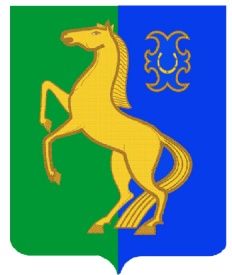                          ЙƏРМƏКƏЙ районы                                                           администрация                   муниципаль РАЙОНЫның                                               сельского поселения                     Ҡыҙылъяр АУЫЛ СОВЕТЫ                                               Кызыл-Ярский   сельсовет                   ауыл БИЛƏмƏҺе хакимиƏте                                           муниципального  района                                                                                                                                ЕРМЕКЕЕВСКий РАЙОН                 452181, Сөйәрмәт, Комсомол урамы, 36                                           452181, с. Суерметово, ул. Комсомольская, 36                                  Тел. (34741) 2-50-01                                                                               Тел. (34741) 2-50-01                         e- mail  kizilуar_ss@mail.ru                                                                            e- mail  kizilуar_ss@mail.ru                                         ҠАРАР                              № 8                 ПОСТАНОВЛЕНИЕ                             « 21 »  февраль   2023  й.                                                « 21 »  февраля  2023  г.  О проведении общественных слушаний проектов форм проверочных листов в сфере муниципального контроля на территории сельского поселения Кызыл-Ярский сельсовет муниципального района Ермекеевский  район Республики БашкортостанВ соответствии с Федеральным законом от 31.07.2020 №248-ФЗ «О государственном контроле (надзоре) и муниципальном контроле в Российской Федерации», Постановлением Правительства Российской Федерации от 27.10.2021 №1844 "Об утверждении требований к разработке, содержанию, общественному обсуждению проектов форм проверочных листов, утверждению, применению, актуализации форм проверочных листов, а также случаев обязательного применения проверочных листов", руководствуясь Уставом сельского поселения Кызыл-Ярский сельсовет муниципального района Ермекеевский  район Республики Башкортостан ПОСТАНОВЛЯЮ:Провести общественные обсуждения в период с 22 февраля 2023 г. по  13 марта 2023 г. проектов форм проверочных листов в сфере следующих видов муниципального контроля на территории сельского поселения Кызыл-Ярский сельсовет муниципального района Ермекеевский  район Республики Башкортостан:земельный муниципальный контроль;лесной муниципальный контроль;жилищный муниципальный контроль;муниципальный контроль в сфере благоустройства.Назначить на 14 марта 2023 года в 10.00 общественные обсуждения вышеуказанных проектов форм проверочных листов в сфере видов муниципального контроля на территории сельского поселения Кызыл-Ярский сельсовет муниципального района Ермекеевский  район Республики Башкортостан. Место и время проведения общественных обсуждений: 452181, Республика Башкортостан, Ермекеевский  район, с. Суерметово, ул. Комсомольская, 36 (здание сельского клуба).С целью проведения общественных обсуждений разместить проекты форм проверочных листов в сфере муниципального контроля на территории сельского поселения Кызыл-Ярский сельсовет муниципального района Ермекеевский  район Республики Башкортостан на официальном сайте администрации сельского поселения Кызыл-Ярский сельсовет муниципального района Ермекеевский  район Республики Башкортостан в информационно-телекоммуникационной сети «Интернет».Контроль за исполнением настоящего постановления оставляю за собой.                Глава сельского поселения                                         К.М.Насибуллина